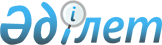 О внесении изменений в Программу по разработке (внесению изменений, пересмотру) межгосударственных стандартов, в результате применения которых на добровольной основе обеспечивается соблюдение требований технического регламента Таможенного союза "О безопасности парфюмерно-косметической продукции" (ТР ТС 009/2011), а также межгосударственных стандартов, содержащих правила и методы исследований (испытаний) и измерений, в том числе правила отбора образцов, необходимые для применения и исполнения требований технического регламента Таможенного союза "О безопасности парфюмерно-косметической продукции" (ТР ТС 009/2011) и осуществления оценки соответствия объектов технического регулирования
					
			Утративший силу
			
			
		
					Решение Коллегии Евразийской экономической комиссии от 24 июля 2018 года № 117. Утратило силу решением Коллегии Евразийской экономической комиссии от 8 ноября 2022 года № 167.
      Сноска. Утратило силу решением Коллегии Евразийской экономической комиссии от 08.11.2022 № 167 (вступает в силу по истечении 30 календарных дней с даты его официального опубликования).
      В соответствии с подпунктами 11 и 12 пункта 1 статьи 51 Договора о Евразийском экономическом союзе от 29 мая 2014 года и пунктом 7 приложения № 2 к Регламенту работы Евразийской экономической комиссии, утвержденному Решением Высшего Евразийского экономического совета от 23 декабря 2014 г. № 98, Коллегия Евразийской экономической комиссии решила: 
      1. Внести в Программу по разработке (внесению изменений, пересмотру) межгосударственных стандартов, в результате применения которых на добровольной основе обеспечивается соблюдение требований технического регламента Таможенного союза "О безопасности парфюмерно-косметической продукции" (ТР ТС 009/2011), а также межгосударственных стандартов, содержащих правила и методы исследований (испытаний) и измерений, в том числе правила отбора образцов, необходимые для применения и исполнения требований технического регламента Таможенного союза "О безопасности парфюмерно-косметической продукции" (ТР ТС 009/2011) и осуществления оценки соответствия объектов технического регулирования, утвержденную Решением Коллегии Евразийской экономической комиссии от 27 ноября 2012 г. № 237, изменения согласно приложению. 
      2. Настоящее Решение вступает в силу по истечении 30 календарных дней с даты его официального опубликования.  ИЗМЕНЕНИЯ, 
вносимые в Программу по разработке (внесению изменений, пересмотру) межгосударственных стандартов, в результате применения которых на добровольной основе обеспечивается соблюдение требований технического регламента Таможенного союза "О безопасности парфюмерно-косметической продукции" (ТР ТС 009/2011), а также межгосударственных стандартов, содержащих правила и методы исследований (испытаний) и измерений, в том числе правила отбора образцов, необходимые для применения и исполнения требований технического регламента Таможенного союза "О безопасности парфюмерно-косметической продукции" (ТР ТС 009/2011) и осуществления оценки соответствия объектов технического регулирования 
      1. Обозначения "МТК 529" и "МТК 530" исключить.
      2. В позициях 4138 – 4149, 4156 – 4161 и 4167 в графе 5 цифры "2018" заменить цифрами "2019", в графе 6 цифры "2019" заменить цифрами "2020".
      3. Дополнить позициями 48 – 61 следующего содержания: 
					© 2012. РГП на ПХВ «Институт законодательства и правовой информации Республики Казахстан» Министерства юстиции Республики Казахстан
				
      Председатель Коллегии Евразийской экономической комиссии

Т. Саркисян 
ПРИЛОЖЕНИЕ 
к Решению Коллегии 
Евразийской экономической комиссии 
от 24 июля 2018 г. № 117 
"
48
71.100.70
Продукция парфюмерно-косметическая. Термины и определения.Пересмотр ГОСТ 32048-2013 
статья 3
2018 год
2019 год
Республика Беларусь
49
71.100.70
Продукция парфюмерно-косметическая. Общие критерии обоснованности информации для потребителя в части заявленных потребительских свойств.Внесение изменений в ГОСТ 33488-2015
статья 6
2019 год
2020 год
Российская Федерация
50
71.100.70
07.100.40
Продукция парфюмерно-косметическая. Микробиология. Руководящие указания по оценке риска и идентификации продукции с микробиологически низким риском.
Разработка ГОСТ на основе ISO 29621:2017
пункты 4 и 7 статьи 5
2019 год
2020 год
Российская Федерация
51
71.100.70
07.100.40
Продукция парфюмерно-косметическая. Микробиология. Подсчет дрожжей и плесневых грибов.Разработка ГОСТ на основе ISO 16212:2017
пункты 4 и 7 статьи 5
2018 год
2019 год
Республика Беларусь
52
71.100.70
07.100.40
Продукция парфюмерно-косметическая. Микробиология. Обнаружение специфических и неспецифических микроорганизмов.
Разработка ГОСТ на основе ISO 18415:2017
пункты 4 и 7 статьи 5
2018 год
2019 год
Республика Беларусь
53
71.100.70
07.100.40
Продукция парфюмерно-косметическая. Микробиология. Общие требования к микробиологическому контролю.
Разработка ГОСТ на основе ISO 21148:2017
пункты 4 и 7 статьи 5
2018 год
2019 год
Республика Беларусь
54
71.100.70
07.100.40
Продукция парфюмерно-косметическая. Микробиология. Подсчет и обнаружение мезофильных аэробных микроорганизмов.
Разработка ГОСТ на основе ISO 21149:2017
пункты 4 и 7 статьи 5 
2018 год
2019 год
Республика Беларусь
55
71.100.70
Продукция парфюмерно-косметическая. 
Методика определения антимикробной активности продукции.
Разработка ГОСТ
пункты 4 и 5 статьи 6
2019 год
2020 год
Республика Беларусь
56
71.100.70
Продукция парфюмерно-косметическая. Аналитический метод. Обнаружение и количественное определение диэтаноламина (DEA) методом ГХ/МС.
Разработка ГОСТ на основе ISO/TR 18818:2017
пункт 2 статьи 5
2019 год
2020 год
Республика Беларусь
57
71.100.70
Парфюмерно-косметическая продукция. Руководство по техническим определениям и критериям для натуральных и органических косметических ингредиентов. Часть 2: Критерии для ингредиентов и продукции.
Разработка ГОСТ на основе ISO 16128-2:2017
пункты 4 и 5 статьи 6
2019 год
2020 год
Российская Федерация
58
71.100.70
Продукция парфюмерно-косметическая. Аналитические методы. ВЭЖХ/УФ-методы для идентификации и количественного определения гидрохинона, эфиров гидрохинона и кортикостероидов в косметической продукции для отбеливания кожи.
Разработка ГОСТ на основе EN 16956:2017
пункт 2 статьи 5
2019 год
2020 год
Республика Беларусь
59
71.100.70
Продукция парфюмерно-косметическая. Методы оценки токсикологических и клинико-лабораторных показателей безопасности.
Пересмотр ГОСТ 32893-2014 с учетом МР 1.1.0120-18 и МР 1.1.0121-18
пункт 6 статьи 5
2019 год
2020 год
Российская Федерация
60
71.100.70
Продукция парфюмерно-косметическая. Руководящие указания по оценке токсикологических показателей на основе анализа токсикологических характеристик ингредиентов.Разработка ГОСТ 
пункт 6 статьи 5
2021 год
2022 год
Российская Федерация
61
11.120.10
Пасты зубные. Общие технические условия.
Внесение изменений в ГОСТ 7983-2016 на основе ISO 11609:2017 
пункты 4 – 6 статьи 5
2019 год
2020 год
Республика Беларусь
".
".